Verarbeitungsliste Bio Flixer BEEF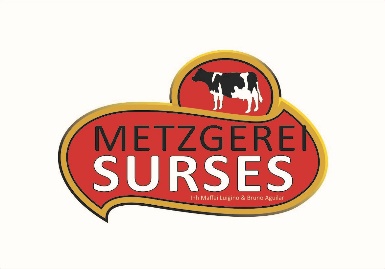 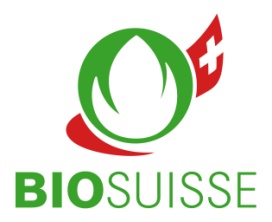 Vom Betrieb Stefan Cotti und Bernadetta Spinas Cotti,                   Andreia Cotti und Mariella CottiFleischverarbeitung im Schlachthaus Grava in CunterNur soviel unterstreichen, wie die hintere Zahl anzeigt. Beim Bezug von 1/8, nichts unterstreichen und bei 1/4 nur eine Sache aussuchenMariella CottiCaltgera 17456 Surinfo@laviola.ch  www.laviola.ch079 573 64 77NameAdresseTel.E-Mail.1/8  10-15kg¼     20-25kgAndere Mengen, Einzelstücke und Preisliste auf AnfrageAndere Mengen, Einzelstücke und Preisliste auf AnfrageGewünschte Portionen:AbholdatumFleischstückeVerarbeitungAusw.BäggliPlätzli: am Stück  /  geschnitten1NussPlätzli: am Stück  /  geschnitten /Braten1HuftSteak  /  Plätzli /  ganz lassen für Bourgignone1Falsches FiletBraten  /  Saftplätzli  /  Plätzli zum panieren2UnterspalteBraten  / Saftplätzli   Plätz. f. Cordon-bleu  / Plätz. f.Fleischvögeln2RosenstückBraten  /  Voressen1Dicke SchulterBraten1SchulterfiletBraten   /  Geschnetzeltes1SchulterspitzBraten  /  Voressen  /  Siedfleisch1Haxen/SchenkelHaxen  /  Voressen1BrustSiedfleisch  /  Gehacktes  /  Costini  /  Rollbraten  /  VoressenTendros  /  Brust zum füllen3HalsRollbraten  /  Voressen  /  Siedfleisch2SteakGanz  /  geschnitten  /  Plätzli1FiletGanz  /  geschnitten1HohrückenHohrückensteak1BägglideckelGeschnetzeltes  /  Voressen1BuggVoressen  /  Gehacktes1AbschnitteGehacktes1